Nr. Aaby Badminton klub’s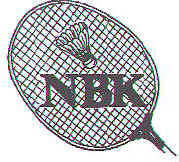 Generalforsamlingtirsdag den 28 januar 2020Kl. 19.00 i hallens mødelokaleDagsorden iflg. vedtægterne.I forbindelse med generalforsamlingen vil klubben invitere til spisning i V.K.I. cafeen kl. 18,00Klubben betaler maden, drikkevarer er for egen regning.Tilmelding til spisningen senest fredag d. 24 januar 2020 på mail: jens-n@sport.dk 